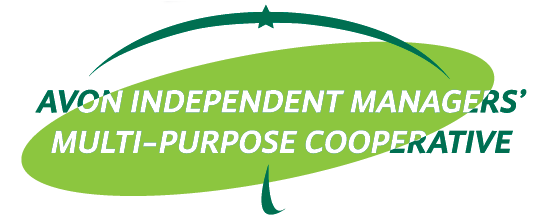 AIM-MPC TWILIGHT PROGRAM(For Regular Members with Share Capital of PhP5,000 and above)							Control No. ____________GENERAL INFORMATIONMode of payment:         Direct Deposit            Savings            					             Dated check payable to AIM-MPCI hereby certify that all the foregoing answers and statements are true and correct.  I agree that upon signing this document, this shall be the basis of the issuance of Certificate of Twilight Program for regular members, subject to all provisions stipulated in the Twilight Program and that benefits for casualty will be collected from regular member’s savings deposit.  	        _____________________________			______________________			     		Signature over printed name				      Date (mm/dd/yyyy)				-----------------------------------------------------------------------------------------------------------------------------------------------------------------------------------AIM-MPC TWILIGHT PROGRAM(For Regular Members with Share Capital of PhP5,000 and above)							Control No. ____________GENERAL INFORMATIONMode of payment:         Direct Deposit            Savings 					             Dated check payable to AIM-MPCI hereby certify that all the foregoing answers and statements are true and correct.  I agree that upon signing this document, this shall be the basis of the issuance of Certificate of Twilight Program for regular members, subject to all provisions stipulated in the Twilight Program and that benefits for casualty will be collected from regular member’s savings deposit.  	        _____________________________			______________________			     			Signature over printed name				      Date (mm/dd/yyyy)			Last Name:First Name:Middle Name:Middle Name:Date of Birth:Place of Birth:Age:Gender:Home Address:Mobile Nos.:Telephone Nos.:Civil Status:SECONDARY MEMBER:Last Name:First Name:Middle Name:Date of Birth:Age:Gender:Relationship:BENEFICIARIESDate of BirthAgeRelationshipPrincipalContingentLast Name:First Name:Middle Name:Middle Name:Date of Birth:Place of Birth:Age:Gender:Home Address:Mobile Nos.:Telephone Nos.:Civil Status:SECONDARY MEMBER:Last Name:First Name:Middle Name:Date of Birth:Age:Gender:Relationship:BENEFICIARIESDate of BirthAgeRelationshipPrincipalContingent